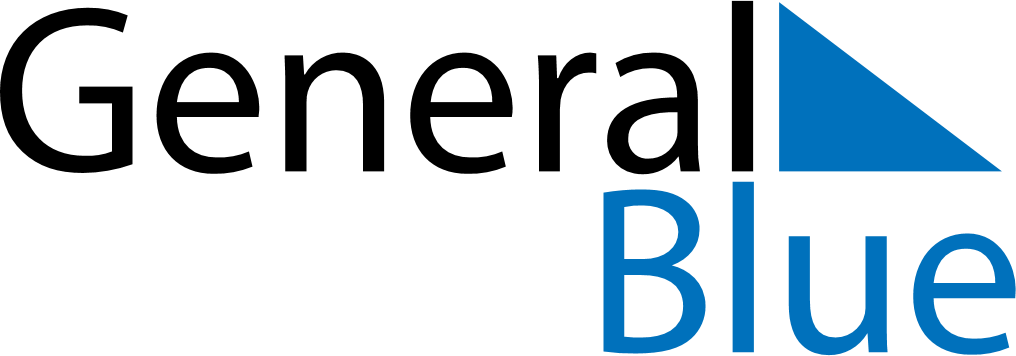 December 2024December 2024December 2024December 2024December 2024December 2024Paamiut, GreenlandPaamiut, GreenlandPaamiut, GreenlandPaamiut, GreenlandPaamiut, GreenlandPaamiut, GreenlandSunday Monday Tuesday Wednesday Thursday Friday Saturday 1 2 3 4 5 6 7 Sunrise: 10:12 AM Sunset: 4:03 PM Daylight: 5 hours and 51 minutes. Sunrise: 10:14 AM Sunset: 4:01 PM Daylight: 5 hours and 47 minutes. Sunrise: 10:16 AM Sunset: 4:00 PM Daylight: 5 hours and 43 minutes. Sunrise: 10:18 AM Sunset: 3:59 PM Daylight: 5 hours and 40 minutes. Sunrise: 10:20 AM Sunset: 3:57 PM Daylight: 5 hours and 37 minutes. Sunrise: 10:22 AM Sunset: 3:56 PM Daylight: 5 hours and 33 minutes. Sunrise: 10:24 AM Sunset: 3:55 PM Daylight: 5 hours and 30 minutes. 8 9 10 11 12 13 14 Sunrise: 10:26 AM Sunset: 3:54 PM Daylight: 5 hours and 28 minutes. Sunrise: 10:28 AM Sunset: 3:53 PM Daylight: 5 hours and 25 minutes. Sunrise: 10:30 AM Sunset: 3:52 PM Daylight: 5 hours and 22 minutes. Sunrise: 10:31 AM Sunset: 3:52 PM Daylight: 5 hours and 20 minutes. Sunrise: 10:33 AM Sunset: 3:51 PM Daylight: 5 hours and 18 minutes. Sunrise: 10:34 AM Sunset: 3:51 PM Daylight: 5 hours and 16 minutes. Sunrise: 10:35 AM Sunset: 3:50 PM Daylight: 5 hours and 14 minutes. 15 16 17 18 19 20 21 Sunrise: 10:37 AM Sunset: 3:50 PM Daylight: 5 hours and 13 minutes. Sunrise: 10:38 AM Sunset: 3:50 PM Daylight: 5 hours and 12 minutes. Sunrise: 10:39 AM Sunset: 3:50 PM Daylight: 5 hours and 11 minutes. Sunrise: 10:40 AM Sunset: 3:50 PM Daylight: 5 hours and 10 minutes. Sunrise: 10:41 AM Sunset: 3:50 PM Daylight: 5 hours and 9 minutes. Sunrise: 10:41 AM Sunset: 3:50 PM Daylight: 5 hours and 9 minutes. Sunrise: 10:42 AM Sunset: 3:51 PM Daylight: 5 hours and 8 minutes. 22 23 24 25 26 27 28 Sunrise: 10:42 AM Sunset: 3:51 PM Daylight: 5 hours and 8 minutes. Sunrise: 10:43 AM Sunset: 3:52 PM Daylight: 5 hours and 9 minutes. Sunrise: 10:43 AM Sunset: 3:53 PM Daylight: 5 hours and 9 minutes. Sunrise: 10:43 AM Sunset: 3:53 PM Daylight: 5 hours and 10 minutes. Sunrise: 10:43 AM Sunset: 3:54 PM Daylight: 5 hours and 11 minutes. Sunrise: 10:43 AM Sunset: 3:55 PM Daylight: 5 hours and 12 minutes. Sunrise: 10:43 AM Sunset: 3:57 PM Daylight: 5 hours and 13 minutes. 29 30 31 Sunrise: 10:43 AM Sunset: 3:58 PM Daylight: 5 hours and 15 minutes. Sunrise: 10:42 AM Sunset: 3:59 PM Daylight: 5 hours and 17 minutes. Sunrise: 10:42 AM Sunset: 4:01 PM Daylight: 5 hours and 18 minutes. 